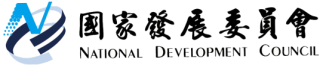 國家發展委員會 新聞稿 「淨零城市國際峰會」鏈結國際城市合作加快淨零減排腳步發布日期：112年3月28日發布單位：經濟發展處 今(28)日下午首次由國家發展委員會舉辦的「淨零城市國際峰會」盛大登場，除了由副總統賴清德擔任貴賓，同時，特別邀請到捷克眾議院議長馬克塔-佩卡洛娃-艾達莫娃(Markéta Pekarová Adamová)與會，以及現場來自115個城市、超過400位國際城市貴賓參加，共同討論要如何讓城市可以更好，因為城市的未來、就是社會的未來。席間，龔主委特別歡迎烏克蘭基輔市的Bondarenko副市長，克服一切困難，來參加我們的活動，更證明了，台灣並不孤單，因為好朋友都在。捷克眾議長艾達莫娃女士致詞時表示，捷克與台灣在水力發電上已有合作的基礎，而捷克在電池回收、氫氣生產、儲能技術、無人機生產等技術，在全球深具競爭力，在這次展會的捷克館也有展出，期望這些優秀的解決方案可以更為深化兩國技術合作關係。龔主委指出，淨零轉型是社會的責任，也是城市共同的責任。國際間已經有246個城市提出淨零目標，台灣的六都也提出相同的目標。大家共同積極佈局淨零轉型的推動，也積極掌握未來的商機。龔主委也特別提到，因應本次淨零城市展，國發會和環保署也與各部會通力合作，將這12項關鍵戰略計畫翻譯成英文版本公布在網站上，促成各界交流。國際峰會邀請工研院院長劉文雄及ICLEI（Local Government for Sustainability，地方政府永續發展理事會）秘書長Gino Van Begin二位淨零專家發表專題演講。工研院劉院長以發表專題演講，就運輸、建築及材料等三大面向的淨零生活轉型，提出透過鼓勵減少浪費的措施，以及跨領域的專家合作，邁向淨零社會。ICLEI秘書長演講「淨零與氣候行動最前線-城市與地方政府策略趨勢」，強調要實現氣候中和，地方或區域政府應設定明確的目標，並採用整合的方法迅速推進，為可持續發展帶來廣泛的共同利益，如創造社會經濟機會、減少貧困和不平等，以及改善人類和自然的健康。此外，峰會亦安排兩場座談會，聚焦在「發展城市運輸零碳化」及「善用智慧科技打造零碳建築」等二個主題。來自美國、捷克、英國、波蘭、巴西、加拿大、紐西蘭、韓國、泰國、澳洲、菲律賓、比利時等國多達24位國際城市正副市長及中央部會首長熱烈參與，反應各界對推動淨零轉型議題的關注及重視，也讓台灣能從中觀摩學習，加速達成2050年的淨零目標。聯 絡 人：經濟發展處吳明蕙處長聯絡電話：(02)2316-5851